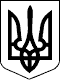 ПроектУКРАЇНАЧЕЧЕЛЬНИЦЬКА РАЙОННА РАДАВІННИЦЬКОЇ ОБЛАСТІРІШЕННЯ____грудня  2018року                                                                22 сесія 7 скликанняПро внесення змін до районної цільової соціальної комплексної Програми підтримки сім’ї, молоді, демографічного розвитку,попередження торгівлі людьми,запобіганню насильства в сім’ї та забезпечення рівних прав і можливостей жінок та чоловіків  на 2017–2020 роки	Відповідно до пункту 16 частини 1 статті 43 Закону України  «Про місцеве самоврядування в Україні», у зв’язку із змінами вструктурних підрозділах  райдержадміністрації, враховуючи клопотання управління праці та соціального захисту населення райдержадміністрації, висновок постійної комісії районної ради питань соціального захисту населення, освіти, культури, охорони здоров’я, спорту та туризму, районна рада ВИРІШИЛА:	1. Внести зміни до районної цільової соціальної комплексної Програми підтримки сім’ї, молоді, демографічного розвитку,попередження торгівлі людьми, запобіганню насильства в сім’ї та забезпечення рівних прав і можливостей  жінок та чоловіків на 2017–2020 роки, затвердженої рішенням 8 сесії районноїради 7 скликання від 25.11.2016 року № 154, а саме:змінити назву  «Сектор молоді і спорту райдержадміністрації» на «Управління праці та соціального захисту населення райдержадміністрації» у всьому тексті Програми.         2. Контроль за виконанням цього рішення покласти на постійну комісію районної ради з питань соціального захисту населення, освіти, культури, охорони здоров’я, спорту та туризму (Воліковська Н.В.).Голова районної ради                                                             С.В.П’яніщукМартинюк С.М.Воліковська Н.В.Катрага Л.П.Кривіцька І.О.Лисенко Г.М.Крук Н.А.